ҠАРАР                                                                             ПОСТАНОВЛЕНИЕ28 июнь 2019 й.                                       № 45                      28 июня 2019 г.         В целях реализации требований Трудового кодекса Российской Федерации, Федерального закона от 06.10.2003 № 131-ФЗ «Об общих принципах организации местного самоуправления в Российской Федерации», руководствуясь Уставом  Сельского поселения Тучубаевский сельсовет МР Балтачевский район Республики Башкортостан Администрация сельского поселения  п о с т а н о в л я е т: 1. Утвердить План мероприятий по улучшению условий и охраны труда, снижению производственного травматизма и профессиональной заболеваемости в администрации Сельского поселения Тучубаевский сельсовет МР Балтачевский район Республики Башкортостан на 2019-2021 годы, согласно приложению.2. Опубликовать настоящее постановление в информационном стенде администрации  Сельского поселения Тучубаевский сельсовет и разместить на официальном сайте Сельского поселения Тучубаевский сельсовет МР Балтачевский район Республики Башкортостан.3.Настоящее постановление вступает в силу со дня его официального опубликования.  4. Контроль за исполнением настоящего постановления оставляю за собой. Глава  сельского поселения                                                Д.Ф.ГафуровПриложение к постановлению Главы СПТучубаевский  сельсовет МР Балтачевский район РБ от 28.06.2019 г. № 45План мероприятий по улучшению условий и охраны труда,снижению производственного травматизма и профессиональной заболеваемости в администрации  Сельского поселения Тучубаевский сельсовет МР Балтачевский район Республики Башкортостан на 2019-2021 годы  БАШҠОРТОСТАН  РЕСПУБЛИКАҺЫБАЛТАС  РАЙОНЫ    МУНИЦИПАЛЬ  РАЙОНЫ                             ТУСЫБАЙ  АУЫЛ СОВЕТЫ  АУЫЛ  БИЛӘМӘҺЕ  ХАКИМИӘТЕКолхоз урамы, 68,Тусыбай ауылы, Балтас районыБашкортостан Республикаhы, 452985тел/факс.(34753) 2-55-68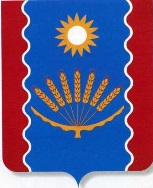 РЕСПУБЛИКА  БАШКОРТОСТАНАДМИНИСТРАЦИЯСЕЛЬСКОГО  ПОСЕЛЕНИЯТУЧУБАЕВСКИЙ  СЕЛЬСОВЕТ      МУНИЦИПАЛЬНОГО   РАЙОНАБАЛТАЧЕВСКИЙ  РАЙОНКолхозная ул., 68с.Тучубаево, Балтачевский районРеспублика Башкортостан, 452985,тел/факс. (34753)2-55-68Об утверждении Плана мероприятий по улучшению условий и охраны труда, снижению производственного травматизма и профессиональной заболеваемости в администрации Сельского поселения Тучубаевский сельсовет МР Балтачевский район Республики Башкортостан  на 2019-2021 годы№п/пНаименование мероприятияСроки исполненияИсполнители1.Организация работы  по охране труда1.Организация работы  по охране труда1.Организация работы  по охране труда1.Организация работы  по охране труда1.1.Анализ и систематизация информации о состоянии условий и охраны труда в организацииежеквартальноГлава сельского поселения1.2.Разработка нормативных правовых актов по охране трудапо мере необходимости        Глава сельского поселения1.3.Оценка актуальности нормативных правовых актов по охране трудапо мере необходимости        Глава сельского поселения1.4Проведение проверок условий и охраны труда на рабочих местахежемесячноГлава сельского поселения, 1.5.Принятие мер по устранению нарушений выявленных в ходе проведения проверок по охране труда по мере необходимости  Глава сельского поселения2.Обучение по охране труда2.Обучение по охране труда2.Обучение по охране труда2.Обучение по охране труда2.1.Проведение вводного инструктажапри приеме на работуГлава сельского поселения2.2.Проведение первичного инструктажа на рабочем местепри приеме на работуГлава сельского поселения2.3.Проведение повторного инструктажа1 раз в 6 мес.Глава сельского поселения2.4.Проведение внепланового инструктажапо мере необходимости        Глава сельского поселения2.5.Проведение целевого инструктажа    по мере необходимости       Глава сельского поселения2.6.Организация обучения Главы поселения, специалиста по охране труда, в объеме должностных обязанностей в аккредитованных обучающих организациях1 раз в 3 годаГлава сельского поселения, специалисты3.Медицинские осмотры (обследования) и вакцинация работников3.Медицинские осмотры (обследования) и вакцинация работников3.Медицинские осмотры (обследования) и вакцинация работников3.Медицинские осмотры (обследования) и вакцинация работников3.1.Составление списка работников, подлежащих периодическим и предварительным осмотрамежегодноспециалист3.2.Заключение договора с медицинской организацией о проведении медицинских осмотров, вакцинацийГлава сельского поселения,бухгалтерия3.3.Выдача лицам, поступающим на работу, направления на предварительный медицинский осмотр и учет выданных направленийпри поступлении на работуспециалист3.4.Составление поименных списков на прохождение медицинских осмотров на основании разработанных контингентов работников, подлежащих периодическим и/или) предварительным осмотрамежегодноспециалист3.5.Ознакомление работников, подлежащих периодическому медицинскому осмотру, с календарным планом (графиком) проведения периодических медицинских осмотровежегодно специалист3.6Получение от медицинской организации заключительного акта и обеспечение его храненияежегодно                                                       специалист4.Обеспечение содержания здания, территории в соответствии с требованиями охраны труда4.Обеспечение содержания здания, территории в соответствии с требованиями охраны труда4.Обеспечение содержания здания, территории в соответствии с требованиями охраны труда4.Обеспечение содержания здания, территории в соответствии с требованиями охраны труда4.1Реализация мероприятий, направленных на безопасную эксплуатацию зданияпостоянноГлава сельского поселения4.2.Разработка графиков планово-предупредительных и ремонтных работ зданияежегодноГлава сельского поселения4.3.Разработка планов подготовки здания к осенне-зимнему периодумай-июньГлава сельского поселения4.4.Обеспечения наличия у осветительных приборов плафонов, решеток, своевременная замена ламппостоянноГлава сельского поселения4.5.Своевременная замена и ремонт покрытия полов, мебелипо мере необходимостиГлава сельского поселения5.Организация проведения контроля за соблюдением норм охраны труда5.Организация проведения контроля за соблюдением норм охраны труда5.Организация проведения контроля за соблюдением норм охраны труда5.Организация проведения контроля за соблюдением норм охраны труда5.1.Первая ступень контроля – ежедневная проверка за состоянием условий трудаежедневноГлава сельского поселения5.2.Вторая ступень контроля – ежемесячная проверка за состоянием условий трудаежемесячноГлава сельского поселенияОбеспечение безопасности работников в осенне-зимний периодОбеспечение безопасности работников в осенне-зимний периодОбеспечение безопасности работников в осенне-зимний периодОбеспечение безопасности работников в осенне-зимний период6.1.Организация работы по очистке от снега, льда, наледи, дорожекоктябрь-мартГлава сельского поселения6.2.Добровольная вакцинация работников от гриппаоктябрьРаботники  администрации7.Реализация мероприятий, направленных на обеспечение комфортных условий пребывания сотрудников7.Реализация мероприятий, направленных на обеспечение комфортных условий пребывания сотрудников7.Реализация мероприятий, направленных на обеспечение комфортных условий пребывания сотрудников7.Реализация мероприятий, направленных на обеспечение комфортных условий пребывания сотрудников7.1.Контроль теплового режима в зданиипостоянноГлава сельского поселения7.2.Обеспечение требований и норм СанПин  (дератизация, дезинсекция помещений)по мере необходимостиГлава сельского поселения8. Специальная оценка условий труда8. Специальная оценка условий труда8. Специальная оценка условий труда8. Специальная оценка условий труда8.1.Проведение специальной оценки условий труда1 раз в 5 лет Глава сельского поселения8.2.Реализация мероприятий, разработанных по результатам проведения специальной оценки условий труда по мере необходимости  Глава сельского поселения8.3.Учёт количества рабочих мест, на которых улучшены условия труда по результатам специальной оценки условий труда  1 раз в 5 лет Глава сельского поселения